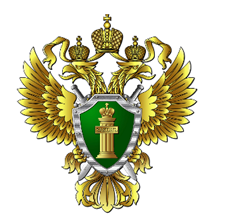 Каждому человеку следует помнить основные правила безопасного поведение на воде:- купаться можно только в специально оборудованных местах;- запрещено купаться в состоянии алкогольного опьянения;- температура воды должна быть 17-19 С.;- температура воздуха должна быть не ниже 21-23 С.;- находиться в воде рекомендуется не более 20 минут;- не нырять в незнакомых местах, не заплывать за буйки;- не заплывать далеко на надувных матрасах или камерах;- не использовать неисправленные плавательные средства. Уважаемые родители! В целях недопущения причинения вреда жизни и здоровью детей на водоемах в летний период времени обращаемся к Вам с просьбой:- не допускать одиночное купание несовершеннолетних детей без присмотра, купание в установленных местах;- разъяснить детям, что купаться в необорудованных для купания местах недопустимо;- разъяснить детям правила поведения на природных и искусственных водоемах и о последствиях их нарушения; Соблюдение правил безопасности на воде делает отдых детей полноценным, полезным и безопасным. Напоминаем, что согласно ст. ст. 63, 65 Семейного кодекса Российской Федерации, родители несут полную ответственность за жизнь и здоровье свих детей.Бесконтрольное пребывание детей на водных объектах влечет ответственность их родителей по ч. 1 ст. 5.35 Кодекса об административных правонарушениях Российской Федерации «Неисполнение родителями или иными законными представителями несовершеннолетних обязанностей по содержанию и воспитанию несовершеннолетних».При наступлении несчастного случая с детьми родители могут быть привлечены к уголовной ответственности по ст. 125 Уголовного Кодекса Российской Федерации (далее – УК РФ) «Оставление в опасности», ст. 109 УК РФ «Причинение смерти по неосторожности», ст. 118 УК РФ «Причинение тяжкого вреда здоровью по неосторожности», при установлении систематического неисполнения родительских обязанностей в судебном порядке родители могут быть лишены родительских прав либо ограничены в них на основании ст. ст. 69, 73 Семейного кодекса Российской Федерации.Уважаемые родители! Безопасность детей на водоемах во многом зависит от Вас.